                                                                                                     Міжнародны Саюз гіравога спорту                                        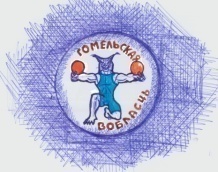 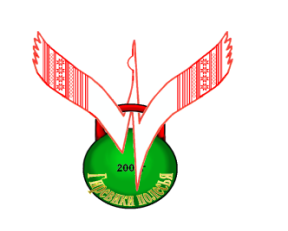                                                                                                        Жыткавіцкая ДЮСШ “Матор”                                                      Федэрацыя гіравога спорту Гомельскай вобласці                                                  	                                                                                          Пратакол                                       ХХ  Міжнароднага турніра па гіравому спорту сярод юнакоў	                                                                          “КУБАК ПАЛЕССЯ”	                                                                      (1997 г.н. і маладзей)		               4-5 красавіка 2015г.                                                                                                                                          СШ №3, г.Жыткавічы                                                                                                                                                                                        КАМАНДНАЕ ПЕРШЫНСТВО                                 Галоўны суддзя:         Макарэвіч Л.Р.                                       Галоўны сакратар:      Юзюк А.С.	                                                                  Галоўны суддзя:                                                                             Галоўны	         (НК, г. Жыткавічы)                                                          (1кат, г. Гомель)	              Апеляцыйнае журы:  Юзюк С.Ў. (НК., г. Жыткавічы,РБ)        Суддзі на памостах:   Сіманенка А. С. (г.Гомель,РБ)                                                  Сяргееў С.У. (НК, г. Смаленск,РФ)                                                Хаткевіч К. Г.(г.Гомель,РБ)                                                    Мамацюк Л.П. (НК, г.Роўна,Укр)                                                   Рагалевіч С. А. (Светлагорск,РБ)                                                                                                                                                                 Чэркас С.Ў. (г.Мазыр,РБ)                                                                                                                                                                  Каваленка А.М. (г.Гомель,РБ)                                                                                                                                                                  Мазуркевіч В.І. (г.Жыткавічы,РБ)                                                                                                                                                                      Юзюк К.С.   (г.Жыткавічы,РБ)                                                                                                                                                                  Ахрамовіч С. А. (г.Жыткавічы,РБ)                                                                                                                                                                   Пінчук А. Р. (г.Гомель,РБ)          	Карнейчук Д.М. (г.Жыткавічы,РБ)	Рабец М.А. (г.Мінск)	Гарбылёу В.В. (Бабруйск)	Кардаш М.А. (Жыткавічы)	            ДЗЯЎЧАТЫ                                                                                       	Час выканання:              Вага гір:                    Рэкорд турніра:                                                                                                                                                        10 хв.                                8 кг.                                   рывок 213                                                                                                                        Вагавая катэгорыя 45 кг.	                                                                                                                                                                                                                                                YUZIYK                                                                                                                                                 Час выканання:              Вага гір:                   Рэкорд турніра:                                                                                                                                                           10 хв.                                12 кг.                                  рывок  198                                                                                                                         Вагавая катэгорыя 50 кг.                                                                                                                                                                                                                                           YUZIYK                                                                                                                                                                                                                                                                                         Час выканання:              Вага гір:                   Рэкорд турніра:                                                                                                                                                           10 хв.                                  16 кг.                                  рывок  199                                                                                                                         Вагавая катэгорыя +50 кг.                                                                                                                                                                                                                                           YUZIYK	                      ЮНАКІ.                                                                                                                                                 Час выканання:               Вага гір:                  Рэкорды турніра:                                                                                                                                                           10 хв.                                     .              Штуршок      рывок      сума                                                                                                                                                                                                                                    280              160          430	                                                                                                  Вагавая катэгорыя .                                                                                                                                                                                                                                                           YUZIYК                                                                                                                                                     Час выканання:              Вага гір:                 Рэкорды турніра:                                                                                                                                                             10 хв.                                   12 кг.               Штуршок      рывок       сума                                                                                                                                                                                                                                      200              138          319,5	                                                                                                  Вагавая катэгорыя 48 кг.                                                                                                                                                                                                                                                           YUZIYK                                                                                                                                                   Час выканання:              Вага гір:                 Рэкорды турніра:                                                                                                                                                             10 хв.                                16 кг.               Штуршок      рывок      сума                                                                                                                                                                                                                                   162             115,5       268,5	                                                                                                  Вагавая катэгорыя 55 кг.                                                                                                                                                                                                                                                           YUZIYK                                                                                                                                                     Час выканання:              Вага гір:                 Рэкорды турніра:                                                                                                                                                             10 хв.                                  24 кг.               Штуршок      рывок       сума                                                                                                    Вагавая катэгорыя 60 кг.                                                 114               68           167,5	                                                                                                                                                                                                                                                                                                                                                             YUZIYK                                                                                                                                                     Час выканання:              Вага гір:                 Рэкорды турніра:                                                                                                                                                             10 хв.                                   24 кг.               Штуршок      рывок      сума                                                                                                                                                                                                                                       127                70          197	                                                                                                  Вагавая катэгорыя 65 кг.                                                                                                                                                                                                                                                           YUZIYK                                                                                                                                                     Час выканання:              Вага гір:                 Рэкорды турніра:                                                                                                                                                             10 хв.                                   24 кг.            Штуршок        рывок        сума                                                                                                                                                                                                                                    125                82,5          207,5	                                                                                                  Вагавая катэгорыя 70 кг.                                                                                                                                                                                                                                                           YUZIYK                                                                                                                                                     Час выканання:              Вага гір:                 Рэкорды турніра:                                                                                                                                                             10 хв.                                  24 кг.                Штуршок      рывок      сума                                                                                                                Вагавая катэгорыя +70 кг.                                      163               109         260 Каманда4048   55    60    65  70 +7045дев50дев+50девСумаМесцаДЮСШ “Матор”Жыткавічы253620303636362191Роўна,Укр362025363030362132Смаленск, РФ363030251213Жыткавіцкі р-н,РБ1725+102525+171194Мінск,РБ20+1430+2517+121185Калужская вобл, РФ172030361036Рагачоў,РБ303614807Бабруйск,РБ25171720798Баранавічы,РБ142030649Гомель,РБ303010Добруш,РБ252511Мазыр,РБ202012МесцаПрозвішча, ІмяГод нар.РазрадКамандаУласн.     вагаРывокСумаАчкіКамТрэнер1Опанасец Ольга1998-г.Ровно,Укр43,8100-151251(Р)36Пинчук В.С.2Юзюк Евгения   2008-г.Гомель.,РБ23,012-112330Юзюк А.С.3МесцаПрозвішча, ІмяГод нар.РазрадКамандаУласн.     ВагаРывокСумаАчкіКамТрэнер1Пинчук Елизавета2000-ДЮСШ “Мотор”49.8100-7017036Юзюк С.В.2Красавина Анна2002-г.Жуков,РФ49,670-6613630Арсютин А.А3Юхневич Алина2000-Житков. р-н50.060-7013025Андрейковец П.Е.4Милодовская Екатерина1998-г.Барановичи,РБ49.950-5010020Лагунский А.Т.5Шендрикова Дарья1999-г.Бобруйск,РБ50.040-418117Горбылёв В.В.МесцаПрозвішча, ІмяГод нар.РазрадКамандаУласн.     вагаРывокСумаАчкікамТрэнер1Федосеева Алёна2002-г.Жуков,РФ58,750-449436Арсютин А.А2Крипа Екатерина1998-г.Барановичи,РБ57,940-408030Лагунский А.Т.3Куделько Эльвира2001-Житков. р-н67.640-327225Андрейковец П.Е.4Лукъянова Юлия1997-г.Бобруйск,РБ57.040-317120Горбылёв В.В.5Хилютич Анжела2000-Житков. р-н63.030-295917Юзюк К.С.6Колосок Руслана1999-г.Ровно,Укр70.827-3057лПинчук В.С.7Драбленкова Татьяна1999-г.Рогачёв,РБ57.015-163114Гудков Л.В.МесцаПрозвішча, ІмяГоднар.   КамандаРазрадУласн.     вагаШтуршокРывокачкіСумаАчкікам              Трэнер1Максимов Егор2002г.Смоленск, РФ-39,0124110-11011023436Сергеев С.В.2Богданов Руслан2001г.Рогачёв,РБ-39.583104-105104,5187,530Гудков Л.В.3Данилов Никита2005ДЮСШ “Мотор”-31,67477-777715125Данилов В.А.  Юзюк С.В.4Литвинчук Станислав2005г.Минск,РБ-35,035100-8190,5125,520Тимченко А.Н.5Купрацевич Алексей2003Житков. р-н-39,82580-828110617Андрейковец П.Е.6Виничёнок Даниил2004г.Минск,РБ-39,22556-50537814Тимченко А.Н.МесцаПрозвішча, ІмяГоднар.   КамандаРазрадУласн.     вагаШтуршокРывокачкіСумаАчкікам              Трэнер1Колосок Илья1997г.Ровно,Укр146,088110-11211119936Пинчук В.С.2Денисеня Виктор2002г.Минск,РБ-42,02255-55557730Тимченко А.Н.3Штундер Арсений2002г.Минск,РБ-41,03330-34326525Тимченко А.Н.МесцаПрозвішча, ІмяГоднар.   КамандаРазрадУласн.     вагаШтуршокРывокачкіСумаАчкікам   Трэнер1Агиевич Евгений2001ДЮСШ “Мотор”154.111262-6362,5174,536Юзюк С.В.2Граков Дмитрий1997г.Смоленск, РФ154.910070-707017030Сергеев С.В.3Тихонов Артем2001Житков. р-н-54.07163-6463.5134.525Ахрамович С.А.4Бондарчук Андрей1998г.Ровно,Укр255.08550-484913420Пинчук В.С.5Мелещеня Евгений2002ДЮСШ “Мотор”-54.65626-2726.582.5лЮзюк С.В.6Штундер Александр2000г.Минск,РБ-54.53026-2726.556.517Тимченко А.Н.7Юрчик Егор2001г.Барановичи,РБ-55.01021-2221.531.514Лагунский А.Т.8Дедюшко Антон2001г.Минск,РБ-52.5914-16152412Тимченко А.Н.9Купрацевич Владислав2002Житков. р-н-55.0221-2221.523.510Андрейковец П.Ф.МесцаПрозвішча, ІмяГоднар.   КамандаРазрадУласн.     вагаШтуршокРывокАчкіСумаАчкікам.              Трэнер1Тилигузов Эдуард1998г.Рогачёв,РБкмс60.07055-5655.5125.536Гудков Л.В.2Сергеев Сергей1998г.Смоленск, РФ159.86534-3534.599.530Сергеев С.В.3Даидюк Сергей1998г.Ровно,Укр159,94140-4140.581.525Пинчук В.С.4Кахрамонов Сахиб2001ДЮСШ “Мотор”160.04630-3130.576.520Юзюк С.В.5Булгаков Алексей1998г.Жуков,РФ-59.51632-3332.548.517Асютин А.АМесцаПрозвішча, ІмяГоднар.   КамандаРазрадУласн.     вагаШтуршокРывокачкіСумаАчкікам              Трэнер1Степанюк Тарас1996г.Ровно,Укркмс63,07364-666513836Момотюк Л.П2Денисевич Влад2000ДЮСШ “Мотор”кмс65,07830-303010830Юзюк С.В.3Комар Василий1998г.Бобруйск,РБ-60.31612-1312.528.525Горбылёв В.В.МесцаПрозвішча, ІмяГоднар.   КамандаРазрадУласн.     вагаШтуршокРывокачкіСумаАчкікам              Трэнер1Пинчук Сергей1997ДЮСШ “Мотор”кмс70.010761-6261.5168.536Юзюк С.В.2Коблюк Виталий1997г.Ровно,Укркмс70.09068-686815830Момотюк Л.П3Филимонов Владислав1997г.Смоленск, РФ169.98760-6160.5147.525Сергеев С.В.4Шамуратов Борис2000г.Жуков,РФ169.25038-40398920Асютин А.АМесцаПрозвішча, ІмяГоднар.КамандаРазрадУласн.     вагаШтуршокРывокАчкіСумаАчкікамТрэнер1Сабайда Юрий1998ДЮСШ “Мотор”193.09450-525114536Юзюк С.В.2Наконечный Михаил1997г.Ровно,Укр173.17042-4342.5112.530Момотюк Л.П3Симаненко Антон1997г.Добруш,РБ172.15056-565610625Коваленко А.Н.4Волоткович Максим1997г.Мозырь,РБкмс71.11051-00.5105.520 Карпов Д.А.5Цвырковский Кирилл1998г.Бобруйск,РБ-107.11422-22223617Горбылёв В.В.